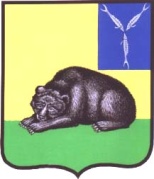 АДМИНИСТРАЦИЯВОЛЬСКОГО  МУНИЦИПАЛЬНОГО РАЙОНА
 САРАТОВСКОЙ ОБЛАСТИПОСТАНОВЛЕНИЕ  От   03.02.2021г.   №    240Об утверждении муниципальной программы «Сохранение достигнутых показателей повышения оплаты труда отдельных категорий работников бюджетной сферы Вольского муниципального района на 2021 год»В целях обеспечения  Положения о порядке предоставления из областного бюджета субсидии бюджетам муниципальных районов и городских округов области на обеспечение расходных обязательств, связанных с сохранением достигнутых показателей отдельным категориям работников бюджетной сферы в целях реализации Указов Президента Российской Федерации от 7 мая 2012 года № 597 «О мероприятиях по реализации государственной социальной политики» и Постановления Правительства Саратовской области от 1 февраля 2019 года №68-П «О порядке предоставления из областного бюджета субсидии бюджетам муниципальных районов и городских округов области на обеспечение сохранения достигнутых показателей повышения оплаты труда отдельных категорий работников бюджетной сферы и условиях ее расходования» (далее – Положение, Субсидия соответственно), в соответствии с Бюджетным кодексом Российской Федерации, Законом Саратовской области от 1 декабря 2020 г. № 141-ЗСО «Об областном бюджете на 2021 год и на плановый период 2022 и 2023 годов», на основании ст. 29, 35, 50 Устава Вольского муниципального района, ПОСТАНОВЛЯЮ:	1. Утвердить муниципальную программу «Сохранение достигнутых показателей повышения оплаты труда отдельных категорий работников бюджетной сферы Вольского муниципального района на 2021 год» (приложение).	2. Настоящее постановление вступает в силу со дня его официального опубликования.	3. Контроль за исполнением настоящего постановления возложить на заместителя главы администрации Вольского муниципального района по социальным вопросам.Глава Вольскогомуниципального района                                                                         В.Г. МатвеевПриложение к постановлению администрации Вольского муниципального района                                                                                    от 03.02.2021г.  № 240МУНИЦИПАЛЬНАЯ ПРОГРАММА«Сохранение достигнутых показателей повышения оплаты труда отдельных категорий работников бюджетной сферы Вольского муниципального района на 2021 год»Паспорт программы1.	Содержание проблемы и обоснование необходимости решения ее программными методами	В настоящее время в учреждениях образования детей и учреждениях культуры Вольского муниципального района (далее по тексту – учреждения) работает свыше 400 человек, из них большая часть в учреждениях культуры.Существующая система оплаты труда, позволила реализовать более гибкие подходы к регулированию оплаты труда в зависимости от квалификации работников и сложности труда, существенно расширить самостоятельность учреждений в решении вопросов оплаты труда работников с одновременным повышением ответственности руководителей учреждения, повысить роль стимулирующих выплат, которые в настоящее время составляют до половины от заработной платы в целом.Однако, в полной мере решить задачу стимулирования работников с учетом результатов их труда не удалось.В ряде учреждений стимулирующие выплаты применяются в качестве гарантированной части заработка, которая не увязана с результатами труда. Основной причиной этого является низкий размер тарифной части заработной платы, а также низкая конкурентоспособность учреждений на рынке труда. В результате учреждение вынуждено премировать персонал вне зависимости от результатов труда в связи с необходимостью сохранения кадрового потенциала учреждений культуры.Анализ ситуации свидетельствует о необходимости дальнейшего совершенствования системы оплаты труда, с целью доведения уровня оплаты труда (средней заработной платы) работников учреждений культуры, сложившейся на территории Вольского муниципального района, до средней заработной платы по Саратовской области.В этой связи необходимо установление более высокого уровня заработной платы, что повлечет повышения качества оказываемых услуг и обеспечение соответствия уровня оплаты труда работников результатам их труда и создаст благоприятные условия для сохранения и устойчивого развития сферы культуры и искусства.2.Основные цели и задачи Программы, сроки ее реализации	Программа предусматривает комплекс организационных и контрольных мероприятий, направленных на сохранение кадрового потенциала, повышение престижности и привлекательности работы в учреждениях, обеспечение соответствия оплаты труда работников качеству оказываемых ими услуг.Достижение целей Программы требует решения следующей основной задачи:- сохранение размера оплаты труда работников учреждений образования детей и учреждений культуры Вольского муниципального района до среднего уровня заработной платы, сложившейся на территории области;Сохранение оплаты труда работников учреждений должно обеспечивать: - дифференциацию оплаты труда работников, выполняющих работы различной сложности;- установление размера повышения оплаты труда в зависимости от качества выполняемых работ и эффективности деятельности работников по заданным критериям и показателям.3.Система программных мероприятий и механизм их реализацииРеализация программы осуществляется путем предоставления из областного бюджета в 2021 году бюджету Вольского муниципального района Субсидии в соответствии с лимитами бюджетных обязательств. В программе предусматриваются следующие мероприятия:1. Проведение мониторинга среднего уровня оплаты труда педагогов учреждений образования детей и работников учреждений культуры. 2. Оптимизация структуры муниципальных учреждений культуры в части минимизации численности прочих работников (кроме руководителей, художественного и артистического персонала, специалистов) в иные организации (в состав муниципальных учреждений, осуществляющих хозяйственное обслуживание).3. Сохранение уровня оплаты труда педагогов учреждений дополнительного образования детей – до уровня не ниже 100% от фактически сложившейся средней заработной платы учителей по соответствующей территории муниципального образования за 2021 год и работников учреждений культуры – до 100 % от планируемого на 2021 год среднемесячного дохода от трудовой деятельности по области (средней заработной платы).Система (перечень) программных мероприятий представлена в приложении к муниципальной программе.         4. Ресурсное обеспечение Программы1. Порядок предоставления из областного бюджета субсидии бюджету Вольского муниципального района Саратовской области на обеспечение сохранения достигнутых показателей повышения оплаты труда отдельных категорий работников бюджетной сферы и условиях ее расходования от 01 февраля 2019 года № 68-П. «О порядке предоставления из областного бюджета субсидии бюджетам муниципальных районов и городских округов области на обеспечение сохранения достигнутых показателей повышения оплаты труда отдельных категорий работников бюджетной сферы и условиях ее расходования»	2. Общий объем финансового обеспечения Программы в 2021 году составляет 
32 570 600,00 рублей.  3. Обеспечить соответствие значений целевых индикаторов и показателей, установленных настоящей Программой, значениям показателей результативности предоставления субсидии, установленных пунктом 2 настоящего раздела.5.Организация управления реализацией Программы иконтроль за ходом ее выполненияОрганизацию выполнения Программы осуществляет заказчик – администрация Вольского муниципального района.Реализацию программных мероприятий осуществляет Управление культуры и кино администрации Вольского муниципального района и Управление образования администрации Вольского муниципального района.Контроль за исполнением программы осуществляет заместитель главы администрации Вольского муниципального района по социальным вопросам.Контроль за ходом выполнения Программы осуществляется в соответствии с «Порядком разработки и принятия муниципальных программ», утвержденным постановлением администрации Вольского     муниципального     района от 05.04.2011 года№ 712 (в редакции от 11.01.2012 № 14) «О порядке разработки и принятии долгосрочных целевых программы».6. Оценка эффективности реализации ПрограммыРеализация Программы обеспечит получение следующих результатов:- сохранение уровня заработной платы педагогических работников муниципальных учреждений дополнительного образования детей за 2021 год не менее 100% от планируемой средней заработной платы учителей по области на 2021 год;- сохранение уровня заработной платы работников муниципальных учреждений культуры за 2021 год должна составлять 100% от планируемого дохода от трудовой деятельности по области на 2021 год.Руководитель аппарата                                                                  О.Н. СазановаПриложение № 1 «Сохранение достигнутых показателей повышения оплаты труда отдельных категорий работников бюджетной сферы Вольского муниципального района на 2021 год»Система (перечень) программных мероприятийРуководитель аппарата     						О.Н. Сазанова    Наименование ПрограммыМуниципальная программа ««Сохранение достигнутых показателей повышения оплаты труда отдельных категорий работников бюджетной сферы Вольского муниципального района на 2021 год»:» (далее – Программа)Основание для разработки Программы- Указ Президента Российской Федерации от 7 мая 2012 года 
№ 597 «О мероприятиях по реализации государственной социальной политики»;- Указ Президента Российской Федерации от 1 июня 2012 года № 761 «О Национальной стратегии действий в интересах детей на 2012-2017 годы»;- Законом Саратовской области от 1 декабря 2020 г. № 141-ЗСО «Об областном бюджете на 2021 год и на плановый период 2022 и 2023 годов»- Постановление правительства Саратовской области от 1 февраля 2019 года №68-П « О порядке предоставления из областного бюджета субсидии бюджетам муниципальных районов и городских округов области на обеспечение сохранения достигнутых показателей повышения оплаты труда отдельных категорий работников бюджетной сферы и условиях ее расходования»Наименование ЗаказчикаАдминистрация Вольского муниципального района Саратовской области (далее – администрация района)Наименование разработчика ПрограммыУправление культуры и кино администрации Вольского муниципального районаЦель Программы- сохранение уровня заработной платы педагогических работников муниципальных учреждений дополнительного образования детей за 2021 год не менее 100% от планируемой средней заработной платы учителей по области на 2021 год;- сохранение уровня заработной платы работников муниципальных учреждений культуры за 2021 год должна составлять 100% от планируемого дохода от трудовой деятельности по области на 2021 год.Задачи Программы- сохранение кадрового потенциала, повышение престижности и привлекательности работы в учреждениях дополнительного образования и учреждениях культуры;- обеспечение соответствия оплаты труда работников качеству оказываемых ими услуг;- создание организационных и правовых условий для достижения целевых показателей уровня средней заработной платы отдельных категорий работников учреждениях образования и учреждениях культуры.Сроки реализации целевой программы2021 г.Наименование                основных исполнителей программных мероприятийУправление культуры и кино администрации Вольского муниципального района, Управление образования администрации Вольского муниципального районаОбъемы и источники финансирования программыФинансирование программы составляет 32 570 600,00 рублей, в том числе:- средства областного бюджета – 30 939 600,00 рублей (прогнозно);- средства бюджета Вольского муниципального района – 1 631 000,00 рублей;Ожидаемые конечные результаты реализации  программы - сохранение уровня заработной платы педагогических работников муниципальных учреждений дополнительного образования детей за 2021 год не менее 100% от планируемой средней заработной платы учителей по области на 2021 год;- сохранение уровня заработной платы работников муниципальных учреждений культуры за 2021 год должна составлять 100% от планируемого дохода от трудовой деятельности по области на 2021 год.Система организации  программыРеализацию программных мероприятий осуществляет Управление культуры и кино администрации Вольского муниципального района и Управление образования администрации Вольского муниципального района.Контроль за ходом выполнения Программы осуществляется в соответствии с «Порядком разработки и принятия муниципальных программ», утвержденным постановлением администрации Вольского муниципального района от 05.04.2011 года № 712 (в редакции от 11.01.2012 №14) «О порядке разработки и принятии долгосрочных целевых программ»Контроль за исполнением программыКонтроль за исполнением программы осуществляет заместитель главы администрации Вольского муниципального района по социальным вопросам.Источники финансированияIквартал 2021годаII квартал 2021 годаIII квартал 2021 годаIV квартал 2021 годаИТОГО:Средства областного бюджета7 734 900,00 (прогнозно)7 734 900,00 (прогнозно)7 734 900,00 (прогнозно)7 734 900,00 (прогнозно)30 939 600,00 (прогнозно)Средства бюджета Вольского муниципального района 407 750,00407 750,00407 750,00407 750,001 631 000,00№п/пНаименование мероприятияСрок испол-нения (годы)I квартал 2021 годаОтветствен-ные 
за исполнениеОжидае-мые результаты№п/пНаименование мероприятияСрок испол-нения (годы)I квартал 2021 годаII квартал 2021 годаIII квартал 2021 годаIV квартал 2021 годаИТОГООтветствен-ные 
за исполнениеОжидае-мые результаты1Проведение мониторинга среднего уровня оплаты труда педагогов учреждений дополнительного образования детей и работников учреждений культуры. Оптимизация структуры муниципальных учреждений культуры в части минимизации численности прочих работников (кроме руководителей, художественно-го и артистического персонала, специалистов) в иные организации (в состав муниципальных учреждений, осуществляю-щих хозяйственное обслуживание).01.2021-----Управление культуры и кино администра-ции Вольского муниципаль-ного района.Расчет необхо-димого объема субсидий и  оптими-зация штатной числен-ности муници-пальных учреж-дений культу-ры2Сохранение уровня заработной платы педагогических работников муниципальных учреждений дополнительного образования детей за 2021 год не менее 100% от планируемой средней заработной платы учителей по области на 2021 год и- сохранение уровня заработной платы работников муниципальных учреждений культуры за 2021 год должна составлять 100% от планируемого дохода от трудовой деятельности по области на 2021 год.2021В том числе:8 142 650,008 142 650,008 142 650,008 142 650,0032 570 600,00Управление культуры и кино администра-ции Вольского муниципаль-ного района.Управление образования  администра-ции Вольского муниципаль-ного районаВыпол-нение индика-тора «дорож-ной карты»2Сохранение уровня заработной платы педагогических работников муниципальных учреждений дополнительного образования детей за 2021 год не менее 100% от планируемой средней заработной платы учителей по области на 2021 год и- сохранение уровня заработной платы работников муниципальных учреждений культуры за 2021 год должна составлять 100% от планируемого дохода от трудовой деятельности по области на 2021 год.20217 792 650,00 из которых:7 792 650,007 792 650,007 792 650,0031 170 600,00Управление культуры и кино администра-ции Вольского муниципаль-ного районаВыпол-нение индика-тора «дорож-ной карты»2Сохранение уровня заработной платы педагогических работников муниципальных учреждений дополнительного образования детей за 2021 год не менее 100% от планируемой средней заработной платы учителей по области на 2021 год и- сохранение уровня заработной платы работников муниципальных учреждений культуры за 2021 год должна составлять 100% от планируемого дохода от трудовой деятельности по области на 2021 год.Средства областного бюджета7 402 650,00 (прогнозно)7 402 650,00 (прогнозно)7 402 650,00 (прогнозно)7 402 650,00 (прогнозно)29 610 600,00 (прогнозно)Управление культуры и кино администра-ции Вольского муниципаль-ного районаВыпол-нение индика-тора «дорож-ной карты»2Сохранение уровня заработной платы педагогических работников муниципальных учреждений дополнительного образования детей за 2021 год не менее 100% от планируемой средней заработной платы учителей по области на 2021 год и- сохранение уровня заработной платы работников муниципальных учреждений культуры за 2021 год должна составлять 100% от планируемого дохода от трудовой деятельности по области на 2021 год.Средства бюджета Вольского муниципального района390 000,00390 000,00390 000,00390 000,001 560 000,00Управление культуры и кино администра-ции Вольского муниципаль-ного районаВыпол-нение индика-тора «дорож-ной карты»2Сохранение уровня заработной платы педагогических работников муниципальных учреждений дополнительного образования детей за 2021 год не менее 100% от планируемой средней заработной платы учителей по области на 2021 год и- сохранение уровня заработной платы работников муниципальных учреждений культуры за 2021 год должна составлять 100% от планируемого дохода от трудовой деятельности по области на 2021 год.2021350 000,00350 000,00350 000,00350 000,001 400 000,00Управление образования  администра-ции Вольского муниципаль-ного районаВыпол-нение индика-тора «дорож-ной карты»2Сохранение уровня заработной платы педагогических работников муниципальных учреждений дополнительного образования детей за 2021 год не менее 100% от планируемой средней заработной платы учителей по области на 2021 год и- сохранение уровня заработной платы работников муниципальных учреждений культуры за 2021 год должна составлять 100% от планируемого дохода от трудовой деятельности по области на 2021 год.Средства областного бюджета332 250,00 (прогнозно)332 250,00 (прогнозно)332 250,00 (прогнозно)332 250,00 (прогнозно)1 329 000,00 (прогнозно)Управление образования  администра-ции Вольского муниципаль-ного районаВыпол-нение индика-тора «дорож-ной карты»2Сохранение уровня заработной платы педагогических работников муниципальных учреждений дополнительного образования детей за 2021 год не менее 100% от планируемой средней заработной платы учителей по области на 2021 год и- сохранение уровня заработной платы работников муниципальных учреждений культуры за 2021 год должна составлять 100% от планируемого дохода от трудовой деятельности по области на 2021 год.Средства бюджета Вольского муниципального района17 750,0017 750,0017 750,0017 750,0071 000,00Управление образования  администра-ции Вольского муниципаль-ного районаВыпол-нение индика-тора «дорож-ной карты»